John & Ann Langle501.336.4274 – libertyacres501@gmail.comwww.libertyacrespetresources.com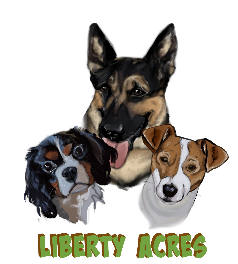 JACK RUSSELL TERRIER APPLICATIONFull name: _________________________________________________Date:________________Address: _______________________________________________________________________Phone #1: ______________________________Phone #2:________________________________Email: _________________________________________________________________________How did you find us?  _____________________________________________________________Age of applicant: _______________How many adults in household?_______ How many children?_______ Ages?___________________If there are children in the home, do they have experience with puppies and dogs and have they been taught how to properly interact with them? _______________________________________	How will you handle introductions between pup and children?	________________________________________________________________________Are all members of the household in agreement with getting a puppy? ______________________Is anyone in the house allergic to dogs? ________	If yes, how will you handle having a puppy in the home?	________________________________________________________________________Do you own your home? _____________	If no, are puppies/dogs allowed in your renter's agreement? ________________________	If no, are you planning a move soon? __________________________________________Have you ever adopted/bought a puppy before? ___________	If yes, when? ____________________ How long did you have it? ____________________Have you ever owned a Jack Russell puppy or dog? When? ___________________________Any other dogs currently in the home?___________	If yes, list breed, age, & sex of additional dog(s):______________________________________________________________________________________________________________				       _______________________________________________________	If yes, how will they accept a new pack member? _________________________________Are you looking for a male or female pup? _____________________________________________Why have you decided to adopt a Jack Russell Puppy?______________________________________________________________________________When choosing a puppy, what characteristics are important?____________________________________________________________________________________________________________________________________________________________Describe your lifestyle and how your new puppy will fit into it?____________________________________________________________________________________________________________________________________________________________What methods will you use train/discipline your puppy?______________________________________________________________________________Are you aware that owning a Jack Russell puppy is a 12-18 year commitment? ______________In the event of a serious illness, accident, or death, who would adopt the pup/dog?______________________________________________________________________________Give reasons you would feel it necessary to return your puppy/dog.______________________________________________________________________________Would you seek professional help before returning pup/dog?______________________________________________________________________________Have you ever had to rehome a dog? ________	If yes, please explain: ______________________________________________________What methods do you plan to use for housebreaking your new pup? _____________________________________________________________________________________________________Is the property where the puppy will be living fenced? ____________________________________	Please describe fencing: _____________________________________________________	________________________________________________________________________Will your puppy/dog receive appropriate outside time? _______ Please explain:______________________________________________________________________________Daily will there be a time when puppy is left alone for more than 4 hours? __________	If yes, how long and how/where will puppy spend it's time?	________________________________________________________________________For extended times away from home (vacations, hospital stays, etc) how will the puppy/dog be cared for? ____________________________________________________________________________________________________________________________________________________Where will your puppy/dog stay during the night? ___________________________________________________________________________________________________________________Are you aware that a new puppy requires weekly socialization opportunities outside the home for at least the first 6 months? ________ How do you plan to accomplish this goal?______________________________________________________________________________When would you consider euthanasia necessary? ______________________________________	If this need arose, are you prepared to face this? _________________________________What are your feelings on spay/neuter? ______________________________________________Do you plan to breed this puppy? ___________________________________________________	If yes, do you further agree to:wait until the dog has reached maturity (age 2)? _____________have necessary hip & elbow evaluations certifications done by a licensed veterinarian and OFA/PENNhip? _____________tested for breed specific genetic issues? _____________Do you feel it is important to keep dogs current on vaccinations? ________	Please explain: ___________________________________________________________Please list the name and number of your most used veterinarian: ____________________________May we call your veterinarian for a reference? ____________Please list 2 additional references with numbers. ______________________________________________________________________________________	“A righteous person cares for the needs of their animal.” Proverbs 12:10